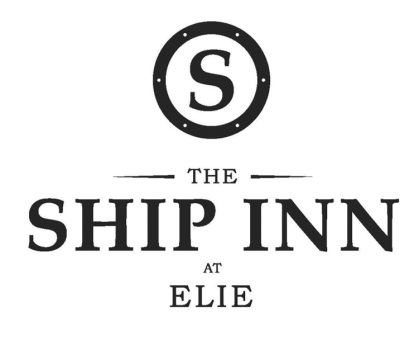 Christmas Set MenuHot & cold smoked salmon, pickled vegetables, fine herbs, horseradish crème fraicheDuck liver parfait, duck rillettes, pear chutney, soda bread, quince aioliCullen skink-----------------------Traditional roast turkey with all the trimmingsCrispy skin seabass, Scottish seafood stew, fennel, saffron aioliJerusalem artichoke and broad bean risotto, cultivated mushrooms, baby spinach, green asparagus-----------------------Christmas pudding, brandy butter, vanilla custardGlazed lemon tart, raspberry sorbetCappuccino iced parfait, cinnamon doughnuts-----------------------Mince pies & coffee-----------------------2 courses - £18.503 courses - £22.50